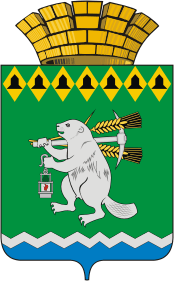 Администрация Артемовского городского округа РАСПОРЯЖЕНИЕот   28.02.2014                                                                                                                  № 46-РАО назначении уполномоченного представителя на проведение работ по тиражированию муниципальных услуг в Артемовском городском округеВо исполнение Федерального закона от 27.07.2010 № 210-ФЗ «Об организации предоставления государственных и муниципальных услуг», Указа Президента Российской Федерации от 07.05.2012 № 601 «Об основных направлениях совершенствования системы государственного управления», принимая во внимание письмо Правительства Свердловской области от 24.01.2014 № 01-01-71/1003 «О тиражировании электронных муниципальных услуг», руководствуясь статьями 29.1 - 31 Устава Артемовского городского округа: Назначить Иванова Александра Евгеньевича, программиста отдела развития информационных технологий Администрации Артемовского городского округа, уполномоченным представителем Артемовского городского округа на проведение работ по тиражированию муниципальных услуг в соответствии с Планом-графиком проведения работ по тиражированию перечня 60 муниципальных услуг на все муниципальные образования в Свердловской области, утвержденным на заседании рабочей группы «Электронные услуги» Комиссии по развитию информационных технологий в Свердловской области от 16.01.2014. Уполномочить Иванова А.Е., программиста отдела развития информационных технологий Администрации Артемовского городского округа, на проведение приемки тиражированных электронных муниципальных услуг, подписание журнала тиражирования электронных муниципальных услуг в Артемовском городском округе в учебном центре ОАО «Ростелеком» (город Екатеринбург улица Индустрии дом 56-А). Срок – с 10 по 28 марта 2014 года.3. Контроль за исполнением распоряжения возложить на первого заместителя главы Администрации Артемовского городского округа Иванова А.С.Первый заместитель главы Администрации Артемовского городского округа, исполняющий полномочия главы Администрации Артемовского городского округа  А.С. Иванов